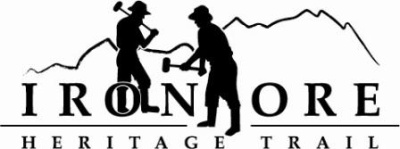 102 W. Washington Suite 232
Marquette, MI 49855
906-235-2923
ironoreheritage@gmail.comIRON ORE HERITAGE RECREATION AUTHORITYBOARD MEETING MINUTES OF WEDNESAY, FEBRUARY 24, 2016ROLL CALL  - Don Britton, Chocolay; Glenn Johnson, Marquette Township; Al Reynolds, Negaunee Township; Jim Thomas, Negaunee; Larry Bussone, Ishpeming; Dawn Hoffman, Tilden Township; Gary Johnson, Republic Township; Dotty LaJoye, County of MarquetteExcused Absence:  Jeremy Pickens
Guests:  Mike Lempinen, Jackie Koski, Mike Springer, Eric Walters, Melissa DeMarse
Staff: Carol Fulsher
PUBLIC COMMENT ( Agenda Items – Limit to three minutes) 
PRESENTATION – IRON RANGE ROLL – Mike Springer and Eric Walters, Melissa Demarse, “Build it and they will come . Third year of Iron Range Roll, Melissa Demarse with YMCA Reach and Rise Program.  Iron Range Roll benefits this program. Matches kids with adults who will mentor them with parent’s approval. Help kids grow emotionally and socially. Referred from School, mental heatlh program. Eric Walters, Logistics Chair for Race.  16 mile on June 4, at 1pm at Cliffs Shaft Mine Museum, Bike Run and Relay Run.  Increased up 60 racers. Donated $8500 to program. 
APPROVAL OF CONSENT AGENDA  - Johnson (Gary); Reynold seconded. Vote and motion carries unanimously.January Board Meeting MinutesJanuary  Financials including balance sheet, profit/loss, budget v actual and general ledgerFebruary  Bills to Be Paid
APPROVAL OF AGENDA  - Bussone motioned to approve. Johnson (Glenn) seconded. Vote and motion carried unanimously. 
OLD BUSINESSHumboldt Washout Update – Bridge may be reopened.  ORV Ordinance Ishpeming – Met with City Manager and Public Works Director from Ishpeming.  Revising their ordinance to help bring the ORV’s through Ihspeming on Washington Street to Trail #8.C.	Grant Updates
	1. ArtPlace America 2016/MSU Sustainable Built Environment – Cliffs Shaft Area	2. 2015 Recreation Passport Grant Agreement -	3.  2014 DNR Trust Fund Signage - Millage Renewal/Resolution Update – Update on three meetings coming up.  Injunction on the 60-day rule, millage notice of what we have done and what we will do. Discussion on events. D. Greenwood Grade Permit - F.  New Map - G.  Michigan Trails Summit - NEW BUSINESSFulsher 2017 contract – Executive Committee meet to discuss extension of the contract through 2017. Johnson (Gary) motions to have executive committee meeting to discuss the extension of contract through 2017. Hoffman supported. Vote and motion passes unanimously. Good comments on the heritage. Millage Information Plan – Put a plan together for Executive Committee. How to work around the November ballot. The next three municipalities, the resolution should say August and or November. Go back to the other four in June. May Board meeting conflict. – Discussion of moving meeting to Aspen Ridge for 3:30 prior. Britton motioned to move to Aspen Ridge at 3:30 May 25. Hoffman seconded. Vote and motion carried. Vote and motion carries unanimously.Lake Superior Hospice Healing Gardens – Information on plans for a healing garden.
BOARD COMMENT – Britton…Getting complaints on mile markers and gates. PVC slit it and tape it close and support it off the mile marker. Discussion on how to keep the look of the mile marker and integrity but provide safety for the snowmobiles and ORV’s.  Flat stock 
Thomas - 
PUBLIC  COMMENT – Curves signs have been pulled out. 
ADJOURNMENT  - Hoffman motioned; Bussone seconded. 5:36 pm
NEXT MEETING DATE:  MARCH 23, 2015, COUNTRY INN AND SUITES